29 июня 2022 года глава администрации Красносельцовского сельского поселения Лапаева Наталья Александровна приняла участие в обучающем семинаре "Вопросы профилактики экстремизма на национальной и религиозной почве"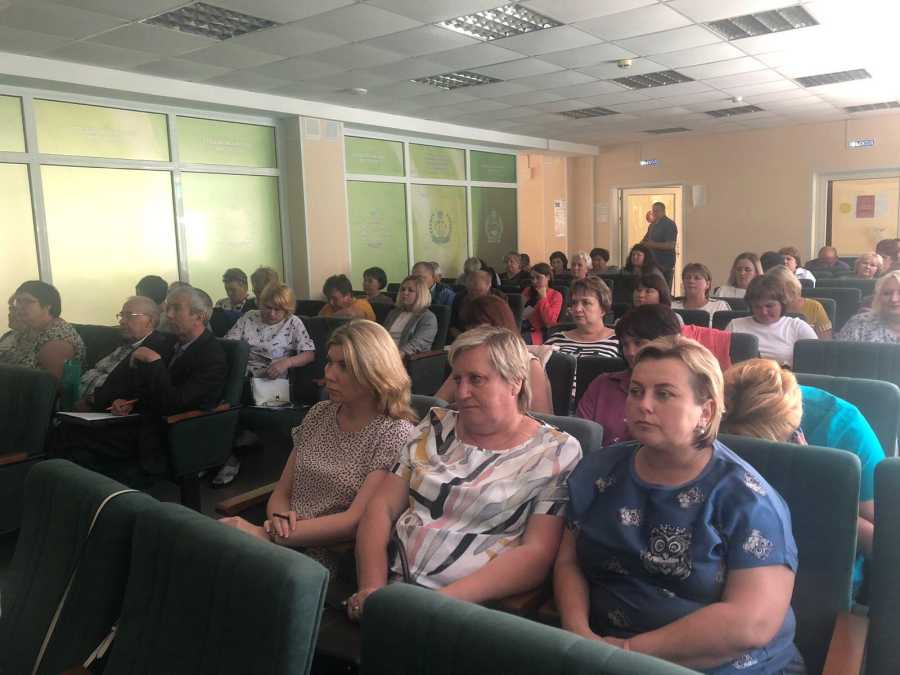 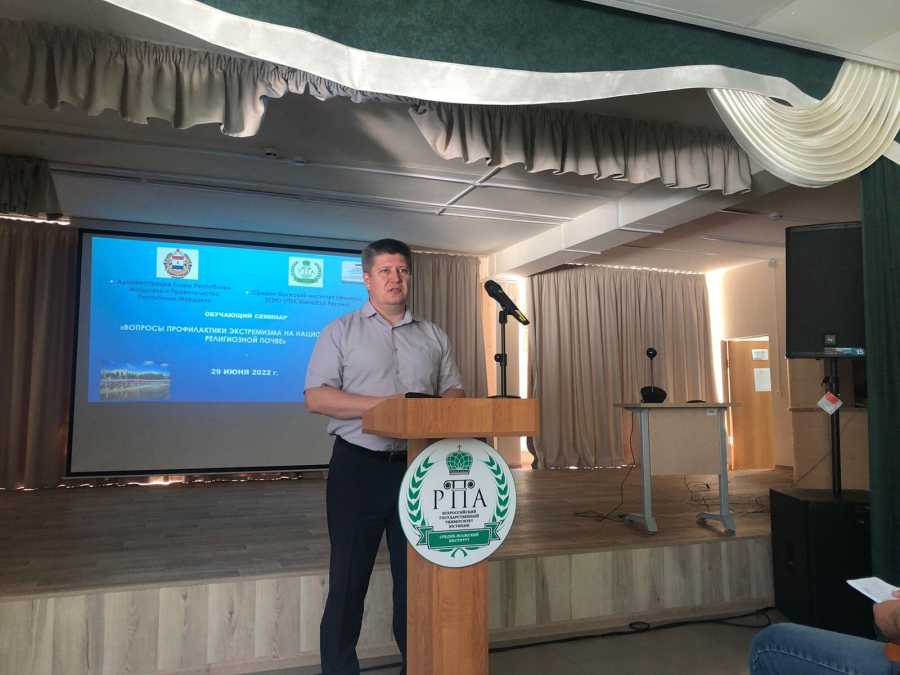 